MINISTERIO DE JUSTICIA Y SEGURIDAD PÚBLICA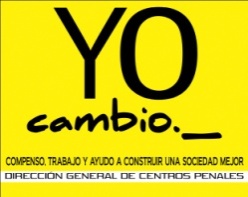 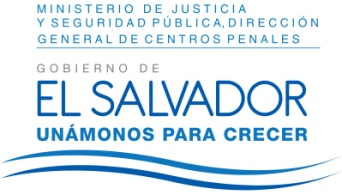 DIRECCIÓN GENERAL DE CENTROS PENALESUNIDAD DE ACCESO A LA INFORMACIÓN PÚBLICA7ª Avenida Norte y Pasaje N° 3 Urbanización Santa Adela Casa N° 1 Sn. Salv.Tel. 2527-8700Vista la solicitud de XXXXXXXXXXXXXXXXXXXXXXXXXXXXXXX, con Documento Único de Identidad número XXXXXXXXXXXXXXXXXXXXXXXXXXXXXXXXXXXXXXXXXXX, quien solicita:“¿Cuántas mujeres penadas que son madres, se encuentran recluidas en un centro penal o granja penitenciaria a nivel de todo el sistema penitenciario, y cuántas de ellas tienen a sus hijos/as menores de 5 años a su cuidado dentro del centro para la fecha del 4 de enero de 2015 y para la fecha 4 de enero de 2016?”“¿Cuántas mujeres que son madres, han sido propuestas por los Consejos Criminológicos Regionales para la libertad condicional anticipada ante el Juez de Vigilancia Penitenciaria y de Ejecución de la Pena competente por cumplir los requisitos del art. 86 inc 1° CP, en el período del 4 de enero de 2015 al 4 de enero de 2016?”“¿Cuántas mujeres que son madres y están condenadas a pena de prisión a la fecha del 4 de enero de 2016 han cumplido con la mitad de la pena de prisión por el o los delitos por los cuáles fueron sentenciadas?”“¿A cuántas mujeres condenadas a pena de prisión, que tienen a su cuidado dentro del centro penal a sus hijos/as menores de 5 años, han sido propuestas por los Consejos Criminológicos Regionales para la libertad condicional anticipada ante el Juez de vigilancia competente, en el período del 4 de enero de 2015 al 4 de enero de 2016?”“¿Cuántas mujeres que son madres y están condenadas a pena de prisión a la fecha del 4 de enero de 2015 han cumplido con la mitad de la pena de prisión por el o los delitos por los cuáles fueron sentenciadas?”“¿Cuáles son los centros penales o granjas penitenciarias que recluyen a mujeres condenadas a pena de prisión que tienen hijos/as menores de 5 años que permanecen junto a ellas dentro del centro penal de dicho centro?”Con el fin de dar cumplimiento a lo solicitado, conforme a los Arts. 1, 2, 3 Lit. a, b, j. Art. 4 Lit. a, b, c, d, e, f, g.  y Art. 71 de la Ley de Acceso a la Información Pública, la suscrita RESUELVE: Conceder el acceso a la información solicitada, recibida en esta Unidad por la Unidad correspondiente, art. 69 LAIP, en el sentido siguiente:Numeral 1, la siguiente gráfica muestra la respuesta a este numeral.Sin embargo se hace de su conocimiento que posteriormente al período de enero a junio del año 2015 las privadas que se encontraban en el Centro Penal Apanteos, fueron trasladadas en la forma siguiente: las 4 PDL madres con hijos al Centro Penitenciario Granja Izalco y las 87 PDL condenadas que no son madres con hijos al Centro Preventivo y Cumplimiento de Penas Quezaltepeque.Numeral 2, han sido propuestas por los Consejos Criminológicos Regionales para la libertad condicional anticipada ante el Juez de vigilancia competente un total de 2 privadas de libertad.Numeral 3, en el Sistema Penitenciario existen 37 privadas de libertad condenadas que a la fecha 4 de enero de 2016, han cumplido con la mitad de la pena y de ellas 14 son madres.Numeral 4, ninguna privada de libertad que tiene a su cuidado dentro de la Granja o Centro penitenciario a sus hijos/as menores de 5 años ha sido propuestas por los Consejos Criminológicos Regionales para la libertad condicional anticipada ante el Juez de vigilancia competente.Numeral 5, para la fecha 4 de enero de 2015, En el Sistema Penitenciario 37 privadas de libertad condenadas, cumplieron con la mitad de la pena y de ellas 14 son madres.Numeral 6, actualmente los Centros Penitenciarios que albergan a privadas de libertad que tienen hijos/as menores de 5 años que están a su cuidado son: Centro Penal de San Miguel, Centro de Cumplimiento de Penas de Sensuntepeque, Centro Preventivo y de Cumplimiento de Penas de Quezaltepeque, Centro de Readaptación para Mujeres Ilopango y Centro Penitenciario Granja Izalco.Con relación a preguntas pertinentes sobre cantidad de mujeres condenadas a pena de prisión, que tienen a su cuidado hijos/hijas menores de 5 años al día 4 de enero de 2015, y al día 4 de enero de 2016, se informa que en los siguientes Centros Penitenciarios no se recluyen mujeres y por tanto no es posible proporcionar dicho dato, centros cuales son: Centro de Cumplimiento de Penas de Santa Ana; Centro Preventivo y de Cumplimiento de Penas de Metapán; Centro Penal Apanteos; Centro Penal Preventivo de Sonsonate; Centro Penitenciario Izalco; Centro Preventivo y de Cumplimiento de Penas Chalatenango; Penitenciaría Central “La Esperanza”; Centro Penal de Cojutepeque; Centro Penitenciario de Seguridad de Zacatecoluca; Centro Preventivo de Ilobasco; Centro de Cumplimiento de Penas Usulután; Centro Penal de Jucuapa; Penitenciaria Oriental San Vicente; Centro Penal de Ciudad Barrios; Centro Penal de Seguridad San Francisco Gotera; Centro Penal de La Unión.No omito manifestar que los datos proporcionados en cuanto a privados de libertad son cambiantes constantemente según resoluciones judiciales que los diferentes Juzgados y Tribunales del país nos notifican a fin de ejecutar en estricto cumplimiento. Queda expedito el derecho de la solicitante de proceder conforme a lo establecido en el art. 82 de la Ley de Acceso a la Información Pública.San Salvador, a las quince horas del día 10 de marzo de dos mil dieciséis.Licda. Marlene Janeth CardonaOficial de Información.MJCA/cml/fagcCentro PenitenciarioPrivadas condenadasMadresMadres con hijosCentro Penal Apanteos8744Centro Preventivo y Cumplimiento de Penas Quezaltepeque2152525Centro de Readaptación para Mujeres, “Ilopango”140022Centro de Cumplimiento de Penas de Sensuntepeque1082Centro Penal de San Miguel2442220Centro Penitenciario para Mujeres Granja Izalco181132132TOTALES2050389161